Lokal instruktion för läkemedelshantering i primärvårdAv Socialstyrelsens föreskrifter och allmänna råd (SOSFS 2011:9) om ledningssystem för systematiskt kvalitetsarbete framgår det att varje vårdgivare ska identifiera, beskriva och fastställa de processer i verksamheten som behövs för att säkra verksamhetens kvalitet. Vårdgivaren ska identifiera de aktiviteter som ingår och bestämma aktiviteternas inbördes ordning. För varje aktivitet ska vårdgivaren utarbeta och fastställa de rutiner som behövs för att säkra verksamhetens kvalitet. Rutinerna ska dels beskriva ett bestämt tillvägagångssätt för hur en aktivitet ska utföras, dels ange hur ansvaret för utförandet är fördelat i verksamheten. Grunden för dessa lokala instruktioner är de Regionala rutinerna för läkemedelshantering och ordination i Region Skåne. Den lokala instruktionen följer samma kapitelindelning som den regionala rutinen för att säkra att alla delar av läkemedelshanteringen beskrivs. I den lokala instruktionen ska ni: •Specificera information för att arbetssättet i er verksamhet ska vara säkert ur arbetsmiljö- och/eller patientsäkerhetssynpunkt• Beskriva om något på er enhet avviker från det som står i den regionala rutinen och vad som då gäller.I mallen finns olika exempel angivna som kan ge stöd och vägledning gällande innehållet i den lokala instruktionen. Dessa exempel kan behöva ändras eller kompletteras med ytterligare punkter för att passa er verksamhet. Om ni använder er av exempeltexten, se till att ta bort ”Ex:” i inledningen på textstycket när ni fastställer dokumentet. Om visst innehåll i den lokala instruktionen inte är tillämplig för er verksamhet tar ni bort exempeltexten och skriver ”ej tillämpligt”. Längst ner i dokumentet finns ett fritextfält utan rubriksättning där eventuella egna tillägg kan göras. Ledningssystem Se kap. 1, Regional rutin för ordination och hantering av läkemedel i Region Skåne.AnsvarNedanstående namngivna personer har tilldelats och mottagit det ansvar inom verksamhetsområdet som finns beskrivet nedan. Ange var ansvarsbeskrivningarna förvaras, t ex i bilaga till detta dokument. Se mallar för ansvarsbeskrivning i regional rutin för läkemedelshantering och ordination, bilaga X-XVerksamhetschef: Enhetschef:  Uppdrag ledningsuppgift ansvar för läkemedelshantering (om tillämpligt): Läkemedelsansvarig läkare: Läkemedelsansvarig sjuksköterska:  Ansvarig/a läkare för att utfärda generella direktiv:  Kontroll av narkotika, ansvarig sjuksköterska: Ansvarig för gashantering:  Kvalitetsgranskning Beskriv hur kvalitetsgranskning av läkemedelshanteringen görs och hur åtgärdsförslag hanteras och följs upp.Avvikelser Avvikelser registreras i AvIC Ange avvikelseansvarig och rutin för dokumentation och uppföljning på er enhet. Behörighet och ansvarSe kap. 2, Regional rutin för ordination och hantering av läkemedel.Samtlig Hälso- och sjukvårdspersonal har ett eget ansvar att ta del av ”Regional rutin för ordination och hantering av läkemedel i Region Skåne” som är grunden för läkemedelshanteringen inom Region Skåne.Underlag för ordination Se kap. 3, Regional rutin för ordination och hantering av läkemedel.Samlad information Den som ska ordinera, iordningsställa, administrera eller överlämna läkemedel måste ha tillgång till en samlad information kring patientens läkemedelsordinationer.Beskriv hur verksamheten säkerställer att patienten har en aktuell läkemedelslista. Överflyttning till annan vårdformSe kap. 3, Regional rutin för ordination och hantering av läkemedel.Vid överflyttning till/från annan vårdform: beskriv hur överföring av information och dokumentation sker.Sortiment  Ordination Se kap. 4, Regional rutin för ordination och hantering av läkemedel.Hur ordinationer dokumenteras och vilka ordinationshandlingar som används Beskriv vad som gäller för er verksamhet.Ordination vid datadriftstoppBeskriv hur ordinationer ska hanteras vid ett eventuellt datadriftsstopp. Se Skånegemensamma rutiner för läkemedelsmodulen i PMO.Generella direktiv om läkemedelsbehandling Se regiongemensam mall för generella direktiv.Beskriv var generella direktiv om läkemedelsbehandling finns och vem som ansvarar för uppdatering och fastställande av dessa. Beskriv hur behovsbedömning görs (indikation och kontraindikation) och hur detta dokumenteras i journalen.Behandlingsschema Beskriv vilka behandlingsscheman som finns inom verksamheten, var de förvaras och vem som ansvarar för uppdatering och fastställande av dessa. Spädningsschema Ange om spädningsschema används i verksamheten, var det förvaras och vem som ansvarar för uppdatering och fastställande av detta.Vaccination Beskriv hur vaccin ordineras och hur administration signeras. Dosjustering Ange vilka läkemedel det gäller för samt vilken kompetens sjuksköterska behöver för att utföra denna arbetsuppgift. Beskriv hur/var detta ska dokumenteras i PMO. Namnge vilka sjuksköterskor på vårdcentralen som får dosjustera och vilka läkemedel det gäller.Ordination utanför journalsystemOrdinationer ska ske i journalsystemens läkemedelsmoduler. Överföringar till andra arbetsunderlag får endast förekomma i fördefinierade fall som tydligt ska framgå av lokala instruktioner. Beskriv i vilka fall andra arbetsunderlag för dokumentation kan förekomma och vilka rutiner som gäller för denna dokumentation. Beskriv vad som gäller för dokumentationen av läkemedel till patienter med dosdispenserade läkemedel.Iordningställande, Administrering och överlämnande av läkemedelSe kap. 5, Regional rutin för läkemedelshantering och ordination.Iordningställande Beskriv vad som gäller på enheten för att säkerställa god och säker vård. Hur iordningställande sker, märks och dokumenteras. Beskriv hur säkerhet upprätthålls vid hantering av sprutorAdministrering och överlämnandeBeskriv vad som gäller på enheten för att säkerställa god och säker vård. Hur administrering/överlämnande sker, kontrolleras, märks och dokumenteras. Tillredning av läkemedel med risk för toxisk effekt Se Vårdhandboken samt AFS 2005:5 och 2009:6. Beskriv vilka skydds- och hanteringsinstruktioner som gäller för beredning av antibiotika. Se kap.5.2 i Regional rutin för ordination och hantering av läkemedel.BatchnummerLäkemedelsverket kräver att batchnummer alltid ska anges vid rapportering av biverkningar gällande biologiska läkemedel och substanser. Detta är viktigt för spårbarheten och därför ska detta dokumenteras i journal när denna typ av läkemedel administreras eller överlämnas. 
De verksamheter som hanterar denna typ av läkemedel frekvent i sin verksamhet, ska ha en rutin för dokumentation av batchnummer.Batchnummer ska dokumenteras för minst följande läkemedelsgrupper:vaccinblodprodukter/plasmaderiverade läkemedelantiserummonoklonala antikropparTNF-alfahämmare.Detta gäller tills de tekniska förutsättningarna i journalsystemen är utvecklade för att kunna dokumentera batchnummer för alla biologiska läkemedel.Beskriv hur batchnummer för biologiska läkemedel dokumenteras i verksamheten och vem som ansvarar för att detta görs.LäkemedelsbiverkningSe kap 5 i Regional rutin för läkemedelshantering och ordination gällande definition av läkemedelsbiverkning.  Beskriv när och hur rapportering av misstänkt läkemedelsbiverkning sker på enheten. Delegering Se kap. 6, Regional rutin för ordination och hantering av läkemedel samt regional mall för delegeringsbeslut.DelegeringsrutinBeskriv i vilka situationer och under vilka förutsättningar delegering utfärdas på enheten, hur dessa utfärdas och hur de följs upp. Hänvisa till ev. andra gällande rutiner. Ange var dokumentation inklusive underskrivna delegeringar förvaras. Rekvisition, kontroll och Förvaring av läkemedelSe Regional rutin för ordination och hantering av läkemedel kap. 7. Behörighet och ansvarBehöriga beställare av läkemedel  Namnge eller hänvisa till exempelvis bilaga ”Uppdrag rekvirering av läkemedel”, se mall i regional rutin för ordination och läkemedelshantering.Behöriga till läkemedelsrum/skåp/vagnBeskriv vem som är behörig och hur åtkomst sker. Ansvarig för kontroll av akutvagn/väska/askNamnge person/er eller funktion. Signaturlista Se mall i Regional rutin för ordination och läkemedelshantering. Beskriv var den hittas. (Uppdatera listan i samband med introduktion av nya sjuksköterskor).Rekvisition av läkemedelBeskriv vad som gäller på enheten vid beställning av läkemedel. Beskriv hur beställning görs, Marknadsplatsen, blanketter, vacciner, licenspreparat, hur beställning attesteras, vad som gäller på enheten vid mottagande av läkemedel samt uppackning och inleverans. Beskriv vad som gäller kring läkemedelsleverantörens roll. Ange kontaktuppgifter gällande läkemedelsförsörjningen.Datadriftstopp Se över och beskriv vidare vad som gäller på enheten för planerat och oplanerat datastopp när det kommer till att säkerställa läkemedelshanteringen. Hänvisa till rutiner, blanketter osv. Skötsel av läkemedelsförråd Beskriv hur, vem och när. Vad ingår i skötseln? Hänvisa till ev checklistor/kontrollistor, se blanketter i Regional rutin för ordination och läkemedelshantering. Medicinska gaser Beskriv vad som gäller på enheten. Förteckningar över läkemedel som förvaras utanför läkemedelsrummet Gör en förteckning som bilaga till instruktionen över vilka läkemedel som förvaras utanför läkemedelsrummet och beskriv här hur kontroll av hållbarhet etc. görs. Läkemedelsavfall Beskriv vad som gäller på enheten. Returer till läkemedelsleverantör, indragning, reklamation Ange vad som gäller för returer, indragningar och reklamationer. Beskriv var blanketter finns, kontaktuppgifter och vad som ska dokumenteras lokalt. Se även Samarbetsmanual Region Skåne-ApoEx.Narkotika Ange vilka sjuksköterskor/farmaceuter som är ansvariga för kontroll av narkotika enligt blankett ”Uppdrag och funktionsbeskrivning kontrollansvarig sjuksköterska/farmaceut”. Se också ”Checklista för kontroll och inventering av narkotika.”Beskriv vad som gäller på enheten vid avvikelser i förbrukningsjournal eller lagersaldo.  Koncernkontoret
Avdelningen för Hälso- och sjukvårdsstyrning
Område Läkemedel
Enheten för Region Skånes sjukhusapoteksfunktionKoncernkontoret
Avdelningen för Hälso- och sjukvårdsstyrning
Område Läkemedel
Enheten för Region Skånes sjukhusapoteksfunktion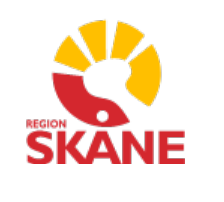 Dokumentversion 3
Senast reviderad 2019-11-21	Dokumentversion 3
Senast reviderad 2019-11-21	Dokumentversion 3
Senast reviderad 2019-11-21	Dokumentnamn:
Regional rutin för ordination och läkemedelshantering, bilaga 16
Lokal instruktion för läkemedelshantering i primärvårdGäller för verksamhet:Gäller för verksamhet:Gäller fr.o.m.
Sida nr:Dokumentnamn:
Regional rutin för ordination och läkemedelshantering, bilaga 16
Lokal instruktion för läkemedelshantering i primärvårdGäller för verksamhet:Gäller för verksamhet:Gäller t o m:
Sida nr:Utfärdat av:__________________________________Underskrift_________________________________Namnförtydligande, datumFastställd av: ___________________________________Underskrift___________________________________Namnförtydligande, datumFastställd av: ___________________________________Underskrift___________________________________Namnförtydligande, datumFastställd av: ___________________________________Underskrift___________________________________Namnförtydligande, datumFastställd av: ___________________________________Underskrift___________________________________Namnförtydligande, datum